Chi squared test for independence.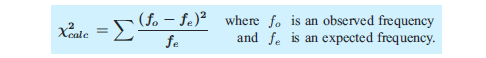 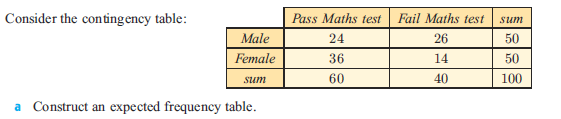 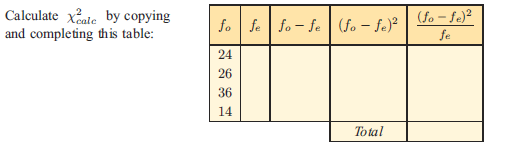 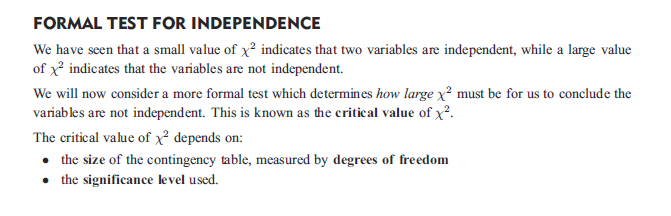 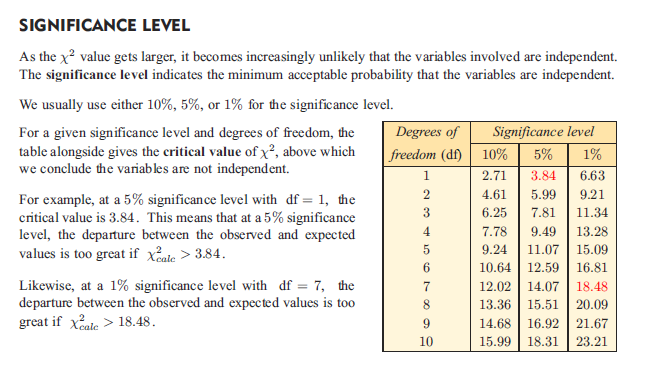 